 الجامعة تعقد جلستها الخامسة وتناقش عدداً من الموضوعاتنيابةً عن معالي وزير التعليم العالي الأستاذ الدكتور خالد بن محمد العنقري - رئيس مجلس الجامعة - ترأَّس معالي مدير الجامعة الدكتور خالد بن سعد المقرن الاجتماعَ الخامس لمجلس الجامعة للعام الجامعي 1433 / 1434هـ , وذلك بقاعة الاجتماعات بمكتب معالي مدير الجامعة , وبحضور سعادة أمين عام مجلس التعليم العالي الدكتور محمد بن عبدالعزيز الصالح (من خلال التواصل المرئي ) , ووكلاء الجامعة , وعمداء الكليات , والعمادات المساندة , وأوضح سعادة وكيل الجامعة للدراسات العليا والبحث العلمي وأمين المجلس الدكتور محمد بن عبدالله الشايع أنَّ معالي مدير الجامعة قد افتتح الجلسةَ بالترحيب بالجميع في الجلسة الخامسة لهذا العام ، وبارك للجميع ما تحقق للجامعة من إنجازاتٍ متعددةٍ , ونجاحاتٍ خلال الفترة الماضية , والتي كانت محل إشادة من الجميع , مُشدِّداً على الرغبة الأكيدة في الاستمرار على نهج التميز الذي تسير عليه الجامعة مع مضاعفة الجهد , والسرعة في الإنجاز , والعمل على التطوير , والاستثمار الأمثل للإمكانيات التي وفَّرتها حكومةُ خادم الحرمين الشريفين , وتوفر الطاقات البشرية , والكوادر المتميزة من أبناء الوطن المخلصين . وثمَّن المجلسُ حصولَ الجامعةِ على عددٍ من الميداليات الذهبية والبرونزية في مؤتمر ومعرض جنيف الدولي الحادي والأربعين للمخترعين بسويسرا ، والذي أقيمت فعالياته في الفترة ما بين الحادي عشر والرابع عشر من أبريل عام ( 2013 م) ونوَّهَ المجلسُ باستقبال معالي وزير التعليم العالي الدكتور خالد بن محمد العنقري في مكتب معاليه لأبنائه الطلاب , وإشادته بجهودهم التي أثمرت حصولهم على ميداليات ذهبية , وأخرى برونزية . ثم ناقش المجلسُ عدداً من الموضوعات , حيث استعرض المجلس توصيات لجنة الابتعاث والتدريب من7/5/1434 إلى 20/5/1434 هـ لعدد من منسوبي الجامعة , واتخاذ القرارات اللازمة حيال ذلك , كما ناقش المجلسُ عدداً من طلبات تجديد التعاقد لعدد من منسوبي الجامعة المتعاقد معهم في عدد من التخصصات العلمية ، واتَّخذ القرارات اللازمة حيال ذلك , كما أوصى المجلس بافتتاح أقسام أكاديمية للسنة التحضيرية بالمقر الرئيس للجامعة ، وهي : قسم مهارات اللغة الإنجليزية ، وقسم العلوم الأساسية ، وقسم مهارات تطوير الذات والتنمية البشرية لما في ذلك من نتائج إيجابية على العملية التعليمية , والارتقاء بمدخلات التعليم الجامعي في ظل الإقبال المتزايد على تخصصات الجامعة العلمية والطبية , كما وافق المجلسُ على تعديل برنامج قسم المختبرات الطبية بكلية العلوم الطبية التطبيقية , ووافقَ أيضاً على تعديل اللائحة التأديبية لطلبة الجامعة , وكان المجلسُ قد وافق أيضاً على الحساب الختامي للجامعة للعام 1433 / 1434هـ , وعلى مشروع ميزانية الجامعة للعام المالي 1434 / 1435هـ , كما وافق على إحداثِ وحداتٍ ضمن هيكلة وكالة الجامعة للشؤون التعليمية , والتي سيكون لها أثرها في الرقي بمهام الوكالة والاختصاصات المناطة بها , ووافق على اعتماد خطة القبول بالجامعة للعام الجامعي 1434 / 1435هـ , كما وافق على ترقية الأستاذ / ناصر بن حمد الدويسي إلى المرتبة الثانية عشرة , هذا وقد اتخذ المجلسُ عدداً من القرارات الإدارية والأكاديمية التي تهم الجامعة .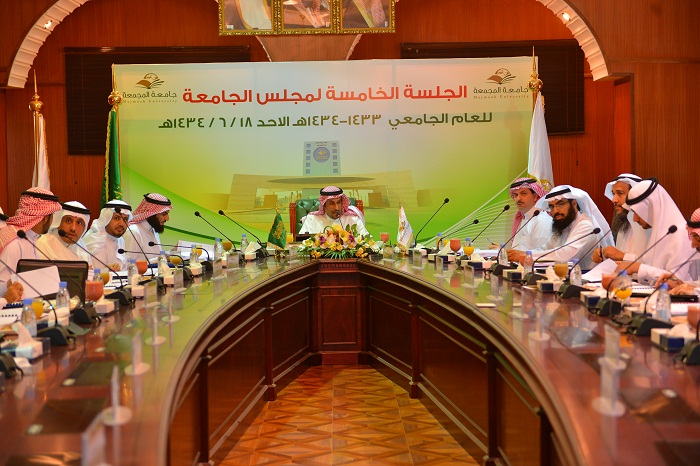 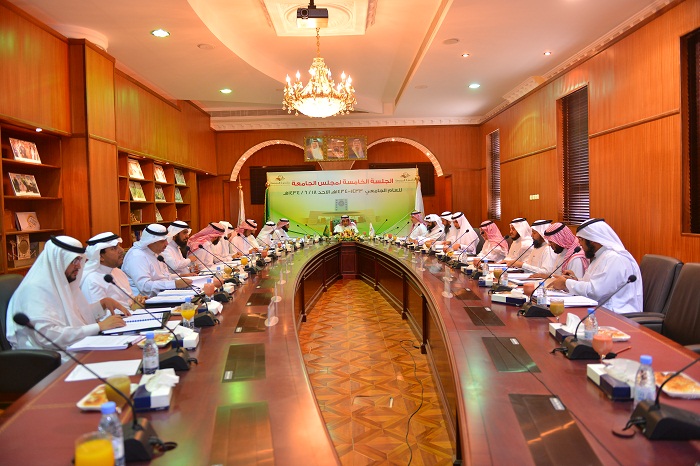 